Муниципальное бюджетное учреждение дополнительного образования «Детско-юношеская спортивная школа №1» городского округа «город Якутск»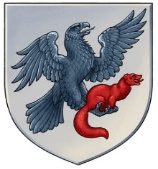 «Дьокуускай куорат» куораттааҕы уокуругун«1 нүɵмэрдээх оҕо спортивнай оскуолата»эбии үɵрэхтээhиҥҥэмуниципальнай бюджет тэрилтэтэ «Дьокуускай куорат» куораттааҕы уокуругун«1 нүɵмэрдээх оҕо спортивнай оскуолата»эбии үɵрэхтээhиҥҥэмуниципальнай бюджет тэрилтэтэ 677000, г. Якутск, ул. Дзержинского 5, тел/факс. (4112)34-14-62, тел. (4112)42-01-05, e-mail: dush1ykt@mail.ruОКПО 55672324                       ОГРН 1021401067687                       ИНН 1435124451                       КПП  143501001     677000, г. Якутск, ул. Дзержинского 5, тел/факс. (4112)34-14-62, тел. (4112)42-01-05, e-mail: dush1ykt@mail.ruОКПО 55672324                       ОГРН 1021401067687                       ИНН 1435124451                       КПП  143501001     677000, г. Якутск, ул. Дзержинского 5, тел/факс. (4112)34-14-62, тел. (4112)42-01-05, e-mail: dush1ykt@mail.ruОКПО 55672324                       ОГРН 1021401067687                       ИНН 1435124451                       КПП  143501001     677000, г. Якутск, ул. Дзержинского 5, тел/факс. (4112)34-14-62, тел. (4112)42-01-05, e-mail: dush1ykt@mail.ruОКПО 55672324                       ОГРН 1021401067687                       ИНН 1435124451                       КПП  143501001                                                                                    ПРИКАЗ№____г. Якутск                                                                                                                                          2017 г.«О создании постоянной комиссиипо списанию горюче-смазочных материалов»ПРИКАЗЫВАЮ:1.  Создать постоянно действующую комиссию по списанию горюче-смазочных материалов.2.  Утвердить состав комиссии:Председатель комиссии – Черов В.ГЧлены комиссии: - Николаев П.П. - Бурцева Л.А. - Пестрякова Н.С-Саввина А.М-Сыромятников Д.Д-Нифонтова И.АДиректор                                                               В.Г.ЧеровС приказом ознакомлен:_______________________ «___»________________2017г.С приказом ознакомлен:_______________________ «___»________________2017 г.С приказом ознакомлен:_______________________ «___»________________2017г.С приказом ознакомлен:_______________________ «___»________________2017г.С приказом ознакомлен:_______________________ «___»________________2017г.С приказом ознакомлен:_______________________ «___»________________2017г.                                                                               ПРИКАЗ№____г. Якутск                                                                                                                                          2017 г.«О создании постоянной комиссиипо списанию горюче-смазочных материалов»ПРИКАЗЫВАЮ:1.  Создать постоянно действующую комиссию по списанию горюче-смазочных материалов.2.  Утвердить состав комиссии:Председатель комиссии – Черов В.ГЧлены комиссии: - Николаев П.П. - Бурцева Л.А. - Пестрякова Н.С-Саввина А.М-Сыромятников Д.Д-Нифонтова И.АДиректор                                                               В.Г.ЧеровС приказом ознакомлен:_______________________ «___»________________2017г.С приказом ознакомлен:_______________________ «___»________________2017 г.С приказом ознакомлен:_______________________ «___»________________2017г.С приказом ознакомлен:_______________________ «___»________________2017г.С приказом ознакомлен:_______________________ «___»________________2017г.С приказом ознакомлен:_______________________ «___»________________2017г.                                                                               ПРИКАЗ№____г. Якутск                                                                                                                                          2017 г.«О создании постоянной комиссиипо списанию горюче-смазочных материалов»ПРИКАЗЫВАЮ:1.  Создать постоянно действующую комиссию по списанию горюче-смазочных материалов.2.  Утвердить состав комиссии:Председатель комиссии – Черов В.ГЧлены комиссии: - Николаев П.П. - Бурцева Л.А. - Пестрякова Н.С-Саввина А.М-Сыромятников Д.Д-Нифонтова И.АДиректор                                                               В.Г.ЧеровС приказом ознакомлен:_______________________ «___»________________2017г.С приказом ознакомлен:_______________________ «___»________________2017 г.С приказом ознакомлен:_______________________ «___»________________2017г.С приказом ознакомлен:_______________________ «___»________________2017г.С приказом ознакомлен:_______________________ «___»________________2017г.С приказом ознакомлен:_______________________ «___»________________2017г.                                                                               ПРИКАЗ№____г. Якутск                                                                                                                                          2017 г.«О создании постоянной комиссиипо списанию горюче-смазочных материалов»ПРИКАЗЫВАЮ:1.  Создать постоянно действующую комиссию по списанию горюче-смазочных материалов.2.  Утвердить состав комиссии:Председатель комиссии – Черов В.ГЧлены комиссии: - Николаев П.П. - Бурцева Л.А. - Пестрякова Н.С-Саввина А.М-Сыромятников Д.Д-Нифонтова И.АДиректор                                                               В.Г.ЧеровС приказом ознакомлен:_______________________ «___»________________2017г.С приказом ознакомлен:_______________________ «___»________________2017 г.С приказом ознакомлен:_______________________ «___»________________2017г.С приказом ознакомлен:_______________________ «___»________________2017г.С приказом ознакомлен:_______________________ «___»________________2017г.С приказом ознакомлен:_______________________ «___»________________2017г.